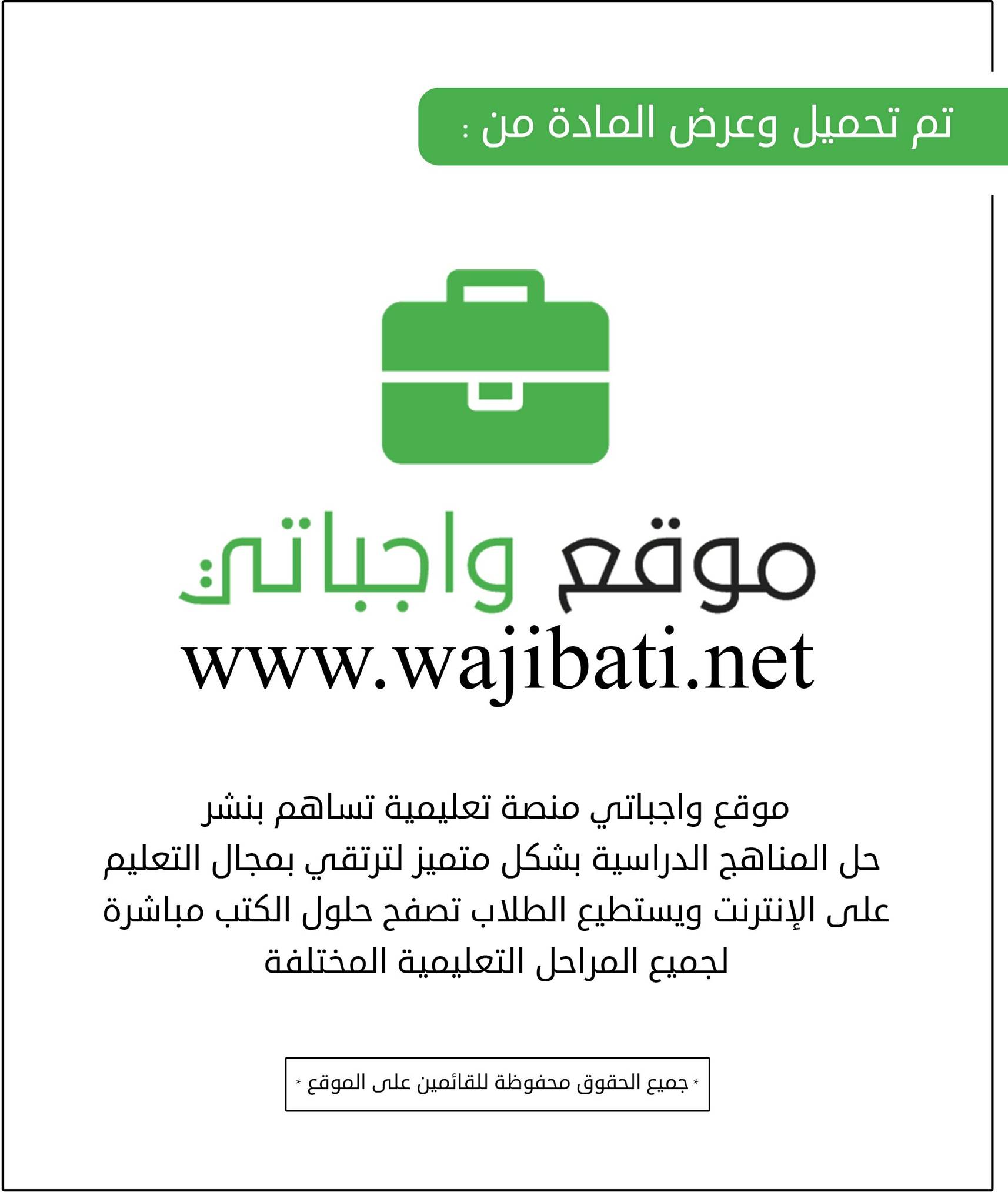 الأسبوعالتاريخالتاريخجدول توزيع مادة  الرياضيات  للصف الثالث ابتدائي ملاحظاتالأسبوعمنإلىجدول توزيع مادة  الرياضيات  للصف الثالث ابتدائي ملاحظات1الأحد 24/5/1441الخميس 28/5/1441علاقة القسمة بالطرح - علاقة القسمة بالضرب -  اختيار العملية المناسبة2الأحد 1/6/1441الخميس 5/6/1441- القسمة على 2  - القسمة على 5 – القسمة على 103الأحد 8/6/1441الخميس 12/6/1441القسمة مع الصفر و على الواحد – اختبار الفصل - تمثيل القسمة بنموذج4الأحد 15/6/1441الخميس 19/6/1441القسمة على 3 و على  4 - أعمل جدولا – القسمة على  6 و على  75الأحد 22/6/1441الخميس 26/6/1441القسمة على 8 و على  9 – اختيار الخطة المناسبة -  وحدات الطول المترية6الأحد 29/6/1441الخميس 3/7/1441أحل عكسيا -  المحيط – قياس المساحة7الأحد 6/7/1441الخميس 10/7/1441وحدات السعة المترية – ووحدات الكتلة المترية  - تقدير الحجم و قياسه8الأحد 13/7/1441الخميس 17/7/1441الزمن : قراءة الساعة  - اختبار الفصل  -  المجسمات9الأحد 20/7/1441الخميس 24/7/1441الأشكال المستوية –أحل مسألة أبسط- الأنماط الهندسية10الأحد 27/7/1441الخميس 2/8/1441أختار الخطة المناسبة- التماثل – اختبار الفصل – التمثيل بالرموز11الأحد 5/8/1441الخميس 9/8/1441تفسير التمثيل بالرموز – أنشئ قائمة – التمثيل بالأعمدة12الأحد 12/8/1441الخميس 16/8/1441تفسير التمثيل بالأعمدة – الاحتمال – اختبار الفصل العاشر 13الأحد 19/8/1441الخميس 23/8/1441الكسور كأجزاء من الكل  - الكسور كأجزاء من المجموعة – الكسور المتكافئة 14الأحد 26/8/1441الخميس 30/8/1441أرسم صورة – مقارنة الكسور وترتيبها – اختبار الفصل الحادي عشر  15الأحد 3/9/1441الخميس 7/9/1441اختبار تراكمي 2 الأشكال المستوية –أحل مسألة أبسط- الأنماط الهندسية16الأحد 10/9/1441الخميس 14/9/1441مراجعة17-18الأحد 8/10/1441الخميس 19/10/1441اختبارات